Fun with Diffuser Blends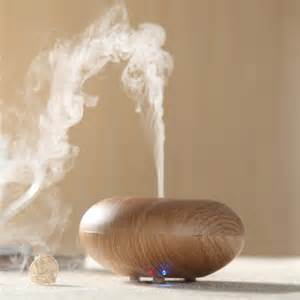 Focus Blend 					Nighty Night Blend2 drops Rosemary					3 drops Serenity2 drops Frankincense					2 drops Wild Orange2 drops peppermintBliss Blend 					Stress-fighting Blend3 drops Citrus Bliss					2 drops Bergamot2 drops Rosemary					2 drops Frankincense							2 drops ElevationAutumn Blend					Immune-boosting Blend2 drops Arborvitae					3 drops OnGuard2 drops Cardamom					2 drops lemon2 drops Lemon						1 drop OreganoGratitude Blend				Happiness Blend1 drop Ginger						2 drops Frankincense1 drop Cinnamon					2 drops Peppermint2 drops Coriander					2 drops Lime2 drops Wild Orange					1 drop CloveStink Away Blend				Liquid Sunshine3 drops Purify						3 drops Wild Orange2 drops Lemon						3 drops Grapefruit							2 drops Lemon							2 drops ‪Bergamot‬ DoTerra BlendsOnGuard			Terra Shield			Elevation	Balance			Citrus Bliss			Breathe	Console			DigestZen			Serenity		Peace				Forgive			Motivate	Cheer				Passion			Purify								www.feedingyourlife.com